This form must be submitted annually to the to the Bolton Clarke HREC (ethics@boltonclarke.com.au)Research Project DetailsDate of Report: Bolton Clarke HREC Approval Number: Title of Research Project: Project Number: Primary Investigator: Date of Research Project Commencement: Expected Date of Completion : This report covers the period from :  to  and details progress since the last report.RecruitmentProject ProgressPlease identify and detail the research work undertaken on the project since its commencement (include information about recruitment, data collected and data analysis).Please give details of any unforeseen events with the research or deviations from the protocol that may compromise the projectPrimary Investigator DeclarationI confirm that this project is being conducted in keeping with the conditions of approval of the reviewing HREC (and subject to any changes subsequently approved).I confirm that the project is being conducted in compliance with the NHMRC National Statement on Ethical Conduct in Human Research (NHMRC, 2018)Signature (insert above)Name: Proposed sample size from Bolton ClarkeSample achieved to dateNumber of clients/residentsNumber of clients/residentsNumber of staffNumber of staffOther participantsOther participants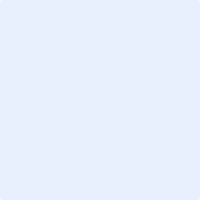 